Pre-Questions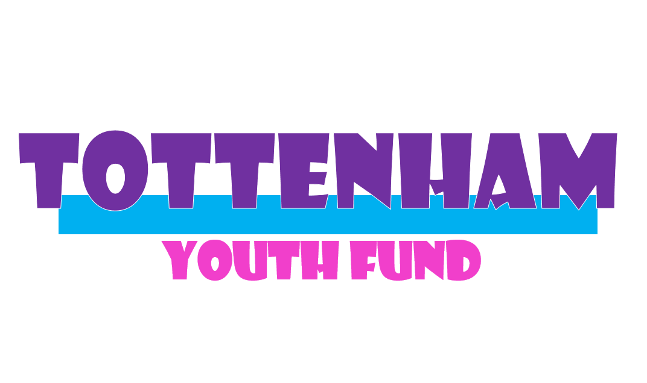 Please answer the following questions. If you answer “NO” to any of the questions, you are not eligible to apply – but email us to double check.Tell us about you:We use this information to check if you’re allowed to apply – you need to be aged 11-19 years old and live in the Tottenham constituency. We use your email to let you know our decision and ask you more questions if we need to.Tell us about your supporting organisationYour supporting organisation needs to be based in the Tottenham constituency. They need to complete part two of the form to agree to the funding. If the address is different to where the activity is taking place, please say in the last question. (i.e. if your organisation is based in Islington but this bid is for a session run in Tottenham).Are your friends involved in this idea? If it is only you applying for this, that is OK. But if your friends are involved, let us know about them.Tell us what you would like funding for?Tell us in less than 100 words what you would like the funding for. You will need say what you want and what for.  For example: We would like funding to pay for our trip to play a football match against another team in East London. If applying for a trip please give a date.How much does it cost?Remember, you can only apply for a maximum of £250. You might only have one item or a few items. For example: if you need cookery equipment you might need saucepans, plates, glasses and ingredients OR you might just need 10 footballs for your football practice.  what difference this would make?In less than 150 words let us know why we should give you the funding. This is probably the most important question as it’s the one that will help us decide who gets the funding. You can use this space to explain more about the young people who will benefit or how having this help other young people to be involved. ANYTHING ELSE YOU WANT TO TELL US?In less than 200 words, let us know anything else you want to tell us that we did not ask you. You can also use this space to explain things about your application so we fully understand.Please get your supporting organisation to complete part two of the formYour informationPlease can you complete the following information to support part one of the application.DeclarationsPlease complete the following declaration TRIPS If the application is for a trip please complete this sectionEQUIPMENT If the application is for equipment, please complete this sectionGENERAL DECLARATIONTo be completed by all applicantsBank DetailsPlease provide your organisations bank account details.ORGANISATIONPlease describe your organisational status.SIGNATUREPlease describe your organisational status.Please return a signed copy of this form to tyf@selbytrust.co.uk My application is for a trip, event or equipment?Trip/EventEquipmentI live in the Tottenham Constituency?YesNoMy youth project in the Tottenham Constituency?YesNoYour nameGenderYour full postcode (Home)Your full postcode (Home)Your full postcode (Home)Your AgeYour email addressYour email addressName of organisationAddress of organisationAddress of organisationContact name in organisationContact name in organisationContact name in organisationContact email for this personContact email for this personContact email for this personNamePostcode (Home)AgeGenderWhat is your item?Where will you buy it from?How much does it cost?£££££Total:Total:£Full NameFull NamePositionPositionName of OrganisationName of OrganisationAddress of OrganisationAddress of OrganisationTelephone NumberMobile NumberEmail AddressI will ensure that the trip is adequately supervised with DBS checked staffI will ensure there is a completed risk assessment for the tripI will ensure the trip is fully compliant with our health and safety policyI will ensure the trip is covered by our insurance policiesI understand the Tottenham Youth Fund and The Selby Trust are not liable for any accidentsI understand the Tottenham Youth Fund and The Selby Trust are not liable for any incidentsI will ensure all accidents and incidents are reported as per our proceduresI will ensure all young people under 18 have parental consent to participateI understand I need to inform the Tottenham Youth Fund if the date changes and that a rescheduled date is required within 2 months or funds need to be returned.I will ensure the equipment is owned by our organisationI will ensure, if the equipment is electrical, that it is regularly PAT testedI will ensure, if applicable the equipment is regularly safety checkedI will ensure the equipment is used under the required supervisionI will ensure the equipment is covered by our insurance for damage or theft I will ensure the equipment is not sold or tradedI understand if the equipment is cheaper at time of purchase we are required to return the surplus funds back to the Tottenham Youth Fund via The Selby Trust.I understand we can only use the funding on the equipment specified in part one of this application. In the event we cease operating in the next 24 months, I will ensure the equipment is gifted to another Tottenham based youth organisation. I will provide a receipt for the goods/booking within 28 days of funds receivedI will provide a receipt for the goods/booking within 28 days of funds receivedI will provide a photograph of young people with the equipment or on the trip within 14 working days of receipt of goods/date of tripI will provide a photograph of young people with the equipment or on the trip within 14 working days of receipt of goods/date of tripI will ensure all young people in any photographs provided will have a completed image consent form submitted to the Tottenham Youth Fund alongside any photographs.I will ensure all young people in any photographs provided will have a completed image consent form submitted to the Tottenham Youth Fund alongside any photographs.I confirm the funds are being paid into a bank account which belongs to our organisation and requires at least two signatories. I confirm the funds are being paid into a bank account which belongs to our organisation and requires at least two signatories. If successful I am happy to be contacted by the Tottenham Youth Fund and The Selby Trust for quotes, feedback or general updates.If successful I am happy to be contacted by the Tottenham Youth Fund and The Selby Trust for quotes, feedback or general updates.I confirm that we have not lobbied any member of the Tottenham Youth FundI confirm that we have not lobbied any member of the Tottenham Youth FundI confirm we have the following policies:I confirm we have the following policies:Child Protection and SafeguardingHealth and SafetyPublic Liability InsuranceEmployer Liability InsuranceBuilding and Content InsuranceDBS checks of all staff and volunteersI will provide copies of these documents upon requestI will provide copies of these documents upon requestI consent to the details of our bid to be made public and used in publicityI consent to the details of our bid to be made public and used in publicityI confirm we are a not for profit organisationI confirm we are a not for profit organisationName of bank accountName of bankAddress of bankAccount NumberSort CodeCharityCharityLocal AuthorityCommunity Interest Company (CIC)Community Interest Company (CIC)Sports ClubFaith OrganisationFaith OrganisationCompany Limited by GuaranteeOther Please SpecifySignaturePrint NameDate: